زانكۆی سه‌ڵاحه‌دین-هه‌ولێر                                                                                                کۆرسی دووەم::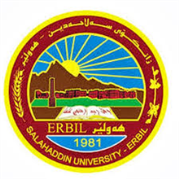 كۆلێژی:پەروەردەی بنەڕەتیبه‌شی:زانستى گشتیژمێریاری                                              فۆرمی وانه‌ی زێده‌كی مامۆستایان 2022-2023                            مانگی:(2) شوباتم.ى.نهلة نورالدين محمد                    د.جيهان حمة شريف حمد                                 د.سيروان عاره ب صادقزانكۆی سه‌ڵاحه‌دین-هه‌ولێر	                                                                                               کۆرسی یەکەم::كۆلێژی:پەروەردەی بنەڕەتیبه‌شی:زانستى گشتیژمێریاری                                                     فۆرمی وانه‌ی زێده‌كی مامۆستایان2022-2023                          مانگی:(11) تشرين الثانيم.ى.نهلة نورالدين محمد                    د.جيهان حمة شريف حمد                                 د.سيروان عاره ب صادقڕۆژ/ كاتژمێر8:30-9:309:30-10:3010:30-11:3011:30-12:3012:30-1:301:30-2:302:30-3:303:30-4:30یەك شەممەالمهارات الاكاديمية ق1 (ا)المهارات الاكاديمية ق1 (ا)المهارات الاكاديمية ق1 (ب)المهارات الاكاديمية ق1 (ب)دوو شەممەالمشاهدةق3  (A)المشاهدةق3  (A)توێژینەوەی دەرچوونتوێژینەوەی دەرچوونسێ شەممەتوێژینەوەی دەرچوونتوێژینەوەی دەرچوونچوار شەممەviewing ق3  (A)viewing ق3  (A)پێنج شەممەتوێژینەوەی دەرچوونتوێژینەوەی دەرچوونڕۆژڕۆژڕێكه‌وتتیۆری پراكتیكیژمارەی سەروانەڕۆژڕێكه‌وتتیۆری پراكتیكیژمارەی سەروانەیەكشەمەیەكشەمەیەك شەمە5/244دوو شەمەدوو شەمەدوو شەمە6/222سێ شەمەسێ شەمەسێ شەمە7/2چوار شەمەچوار شەمە1/222چوار شەمە8/222پێنج شەمەپێنج شەمە2/2پێنج شەمە9/2سه‌رپه‌رشتی پرۆژه‌ی ده‌رچونسه‌رپه‌رشتی پرۆژه‌ی ده‌رچونسه‌رپه‌رشتی پرۆژه‌ی ده‌رچون66سه‌رپه‌رشتی پرۆژه‌ی ده‌رچونسه‌رپه‌رشتی پرۆژه‌ی ده‌رچون66كۆى كاتژمێره‌كانكۆى كاتژمێره‌كانكۆى كاتژمێره‌كان88كۆى كاتژمێره‌كانكۆى كاتژمێره‌كان1414ڕۆژڕۆژڕێكه‌وتتیۆری پراكتیكیژمارەی سەروانەڕۆژڕێكه‌وتتیۆری پراكتیكیژمارەی سەروانەیەكشەمەیەكشەمە12/244یەك شەمە19/244دوو شەمەدوو شەمە13/222دوو شەمە20/222سێ شەمەسێ شەمە14/2سێ شەمە21/2چوار شەمەچوار شەمە15/222چوار شەمە22/222پێنج شەمەپێنج شەمە16/2پێنج شەمە23/2سه‌رپه‌رشتی پرۆژه‌ی ده‌رچونسه‌رپه‌رشتی پرۆژه‌ی ده‌رچونسه‌رپه‌رشتی پرۆژه‌ی ده‌رچون66سه‌رپه‌رشتی پرۆژه‌ی ده‌رچونسه‌رپه‌رشتی پرۆژه‌ی ده‌رچون66كۆى كاتژمێره‌كانكۆى كاتژمێره‌كانكۆى كاتژمێره‌كان1414كۆى كاتژمێره‌كانكۆى كاتژمێره‌كان1414ڕۆژڕێكه‌وتتیۆری پراكتیكیژمارەی سەروانەناوی مامۆستا: نهلة نورالدين محمدنازناوی زانستی:م.ياريدةدةربەشوانەى ياسايى:8بەشوانەی هەمواركراو:هۆكاری دابه‌زینی نیساب: برياردةرى بةشى زمانى عه ره بىناوی مامۆستا: نهلة نورالدين محمدنازناوی زانستی:م.ياريدةدةربەشوانەى ياسايى:8بەشوانەی هەمواركراو:هۆكاری دابه‌زینی نیساب: برياردةرى بةشى زمانى عه ره بىناوی مامۆستا: نهلة نورالدين محمدنازناوی زانستی:م.ياريدةدةربەشوانەى ياسايى:8بەشوانەی هەمواركراو:هۆكاری دابه‌زینی نیساب: برياردةرى بةشى زمانى عه ره بىناوی مامۆستا: نهلة نورالدين محمدنازناوی زانستی:م.ياريدةدةربەشوانەى ياسايى:8بەشوانەی هەمواركراو:هۆكاری دابه‌زینی نیساب: برياردةرى بةشى زمانى عه ره بىناوی مامۆستا: نهلة نورالدين محمدنازناوی زانستی:م.ياريدةدةربەشوانەى ياسايى:8بەشوانەی هەمواركراو:هۆكاری دابه‌زینی نیساب: برياردةرى بةشى زمانى عه ره بىناوی مامۆستا: نهلة نورالدين محمدنازناوی زانستی:م.ياريدةدةربەشوانەى ياسايى:8بەشوانەی هەمواركراو:هۆكاری دابه‌زینی نیساب: برياردةرى بةشى زمانى عه ره بىیەك شەمە26/244ناوی مامۆستا: نهلة نورالدين محمدنازناوی زانستی:م.ياريدةدةربەشوانەى ياسايى:8بەشوانەی هەمواركراو:هۆكاری دابه‌زینی نیساب: برياردةرى بةشى زمانى عه ره بىناوی مامۆستا: نهلة نورالدين محمدنازناوی زانستی:م.ياريدةدةربەشوانەى ياسايى:8بەشوانەی هەمواركراو:هۆكاری دابه‌زینی نیساب: برياردةرى بةشى زمانى عه ره بىناوی مامۆستا: نهلة نورالدين محمدنازناوی زانستی:م.ياريدةدةربەشوانەى ياسايى:8بەشوانەی هەمواركراو:هۆكاری دابه‌زینی نیساب: برياردةرى بةشى زمانى عه ره بىناوی مامۆستا: نهلة نورالدين محمدنازناوی زانستی:م.ياريدةدةربەشوانەى ياسايى:8بەشوانەی هەمواركراو:هۆكاری دابه‌زینی نیساب: برياردةرى بةشى زمانى عه ره بىناوی مامۆستا: نهلة نورالدين محمدنازناوی زانستی:م.ياريدةدةربەشوانەى ياسايى:8بەشوانەی هەمواركراو:هۆكاری دابه‌زینی نیساب: برياردةرى بةشى زمانى عه ره بىناوی مامۆستا: نهلة نورالدين محمدنازناوی زانستی:م.ياريدةدةربەشوانەى ياسايى:8بەشوانەی هەمواركراو:هۆكاری دابه‌زینی نیساب: برياردةرى بةشى زمانى عه ره بىدوو شەمە27/222ناوی مامۆستا: نهلة نورالدين محمدنازناوی زانستی:م.ياريدةدةربەشوانەى ياسايى:8بەشوانەی هەمواركراو:هۆكاری دابه‌زینی نیساب: برياردةرى بةشى زمانى عه ره بىناوی مامۆستا: نهلة نورالدين محمدنازناوی زانستی:م.ياريدةدةربەشوانەى ياسايى:8بەشوانەی هەمواركراو:هۆكاری دابه‌زینی نیساب: برياردةرى بةشى زمانى عه ره بىناوی مامۆستا: نهلة نورالدين محمدنازناوی زانستی:م.ياريدةدةربەشوانەى ياسايى:8بەشوانەی هەمواركراو:هۆكاری دابه‌زینی نیساب: برياردةرى بةشى زمانى عه ره بىناوی مامۆستا: نهلة نورالدين محمدنازناوی زانستی:م.ياريدةدةربەشوانەى ياسايى:8بەشوانەی هەمواركراو:هۆكاری دابه‌زینی نیساب: برياردةرى بةشى زمانى عه ره بىناوی مامۆستا: نهلة نورالدين محمدنازناوی زانستی:م.ياريدةدةربەشوانەى ياسايى:8بەشوانەی هەمواركراو:هۆكاری دابه‌زینی نیساب: برياردةرى بةشى زمانى عه ره بىناوی مامۆستا: نهلة نورالدين محمدنازناوی زانستی:م.ياريدةدةربەشوانەى ياسايى:8بەشوانەی هەمواركراو:هۆكاری دابه‌زینی نیساب: برياردةرى بةشى زمانى عه ره بىسێ شەمە28/2ناوی مامۆستا: نهلة نورالدين محمدنازناوی زانستی:م.ياريدةدةربەشوانەى ياسايى:8بەشوانەی هەمواركراو:هۆكاری دابه‌زینی نیساب: برياردةرى بةشى زمانى عه ره بىناوی مامۆستا: نهلة نورالدين محمدنازناوی زانستی:م.ياريدةدةربەشوانەى ياسايى:8بەشوانەی هەمواركراو:هۆكاری دابه‌زینی نیساب: برياردةرى بةشى زمانى عه ره بىناوی مامۆستا: نهلة نورالدين محمدنازناوی زانستی:م.ياريدةدةربەشوانەى ياسايى:8بەشوانەی هەمواركراو:هۆكاری دابه‌زینی نیساب: برياردةرى بةشى زمانى عه ره بىناوی مامۆستا: نهلة نورالدين محمدنازناوی زانستی:م.ياريدةدةربەشوانەى ياسايى:8بەشوانەی هەمواركراو:هۆكاری دابه‌زینی نیساب: برياردةرى بةشى زمانى عه ره بىناوی مامۆستا: نهلة نورالدين محمدنازناوی زانستی:م.ياريدةدةربەشوانەى ياسايى:8بەشوانەی هەمواركراو:هۆكاری دابه‌زینی نیساب: برياردةرى بةشى زمانى عه ره بىناوی مامۆستا: نهلة نورالدين محمدنازناوی زانستی:م.ياريدةدةربەشوانەى ياسايى:8بەشوانەی هەمواركراو:هۆكاری دابه‌زینی نیساب: برياردةرى بةشى زمانى عه ره بىچوار شەمەناوی مامۆستا: نهلة نورالدين محمدنازناوی زانستی:م.ياريدةدةربەشوانەى ياسايى:8بەشوانەی هەمواركراو:هۆكاری دابه‌زینی نیساب: برياردةرى بةشى زمانى عه ره بىناوی مامۆستا: نهلة نورالدين محمدنازناوی زانستی:م.ياريدةدةربەشوانەى ياسايى:8بەشوانەی هەمواركراو:هۆكاری دابه‌زینی نیساب: برياردةرى بةشى زمانى عه ره بىناوی مامۆستا: نهلة نورالدين محمدنازناوی زانستی:م.ياريدةدةربەشوانەى ياسايى:8بەشوانەی هەمواركراو:هۆكاری دابه‌زینی نیساب: برياردةرى بةشى زمانى عه ره بىناوی مامۆستا: نهلة نورالدين محمدنازناوی زانستی:م.ياريدةدةربەشوانەى ياسايى:8بەشوانەی هەمواركراو:هۆكاری دابه‌زینی نیساب: برياردةرى بةشى زمانى عه ره بىناوی مامۆستا: نهلة نورالدين محمدنازناوی زانستی:م.ياريدةدةربەشوانەى ياسايى:8بەشوانەی هەمواركراو:هۆكاری دابه‌زینی نیساب: برياردةرى بةشى زمانى عه ره بىناوی مامۆستا: نهلة نورالدين محمدنازناوی زانستی:م.ياريدةدةربەشوانەى ياسايى:8بەشوانەی هەمواركراو:هۆكاری دابه‌زینی نیساب: برياردةرى بةشى زمانى عه ره بىپێنج شەمەناوی مامۆستا: نهلة نورالدين محمدنازناوی زانستی:م.ياريدةدةربەشوانەى ياسايى:8بەشوانەی هەمواركراو:هۆكاری دابه‌زینی نیساب: برياردةرى بةشى زمانى عه ره بىناوی مامۆستا: نهلة نورالدين محمدنازناوی زانستی:م.ياريدةدةربەشوانەى ياسايى:8بەشوانەی هەمواركراو:هۆكاری دابه‌زینی نیساب: برياردةرى بةشى زمانى عه ره بىناوی مامۆستا: نهلة نورالدين محمدنازناوی زانستی:م.ياريدةدةربەشوانەى ياسايى:8بەشوانەی هەمواركراو:هۆكاری دابه‌زینی نیساب: برياردةرى بةشى زمانى عه ره بىناوی مامۆستا: نهلة نورالدين محمدنازناوی زانستی:م.ياريدةدةربەشوانەى ياسايى:8بەشوانەی هەمواركراو:هۆكاری دابه‌زینی نیساب: برياردةرى بةشى زمانى عه ره بىناوی مامۆستا: نهلة نورالدين محمدنازناوی زانستی:م.ياريدةدةربەشوانەى ياسايى:8بەشوانەی هەمواركراو:هۆكاری دابه‌زینی نیساب: برياردةرى بةشى زمانى عه ره بىناوی مامۆستا: نهلة نورالدين محمدنازناوی زانستی:م.ياريدةدةربەشوانەى ياسايى:8بەشوانەی هەمواركراو:هۆكاری دابه‌زینی نیساب: برياردةرى بةشى زمانى عه ره بىسه‌رپه‌رشتی پرۆژه‌ی ده‌رچونسه‌رپه‌رشتی پرۆژه‌ی ده‌رچون66ناوی مامۆستا: نهلة نورالدين محمدنازناوی زانستی:م.ياريدةدةربەشوانەى ياسايى:8بەشوانەی هەمواركراو:هۆكاری دابه‌زینی نیساب: برياردةرى بةشى زمانى عه ره بىناوی مامۆستا: نهلة نورالدين محمدنازناوی زانستی:م.ياريدةدةربەشوانەى ياسايى:8بەشوانەی هەمواركراو:هۆكاری دابه‌زینی نیساب: برياردةرى بةشى زمانى عه ره بىناوی مامۆستا: نهلة نورالدين محمدنازناوی زانستی:م.ياريدةدةربەشوانەى ياسايى:8بەشوانەی هەمواركراو:هۆكاری دابه‌زینی نیساب: برياردةرى بةشى زمانى عه ره بىناوی مامۆستا: نهلة نورالدين محمدنازناوی زانستی:م.ياريدةدةربەشوانەى ياسايى:8بەشوانەی هەمواركراو:هۆكاری دابه‌زینی نیساب: برياردةرى بةشى زمانى عه ره بىناوی مامۆستا: نهلة نورالدين محمدنازناوی زانستی:م.ياريدةدةربەشوانەى ياسايى:8بەشوانەی هەمواركراو:هۆكاری دابه‌زینی نیساب: برياردةرى بةشى زمانى عه ره بىناوی مامۆستا: نهلة نورالدين محمدنازناوی زانستی:م.ياريدةدةربەشوانەى ياسايى:8بەشوانەی هەمواركراو:هۆكاری دابه‌زینی نیساب: برياردةرى بةشى زمانى عه ره بىكۆى كاتژمێره‌كانكۆى كاتژمێره‌كان1212كاتژمێر	XX    دینار    دینارواژۆی مامۆستاسەرۆكی بەشڕاگری كۆلیژڕۆژ/ كاتژمێر8:30-9:309:30-10:3010:30-11:3011:30-12:3012:30-1:301:30-2:302:30-3:303:30-4:30یەك شەممەالمهارات الاكاديمية ق1 (ا)المهارات الاكاديمية ق1 (ا)المهارات الاكاديمية ق1 (ب)المهارات الاكاديمية ق1 (ب)دوو شەممەتوێژینەوەی دەرچوونتوێژینەوەی دەرچوونسێ شەممەدەروونزانی فسیولۆژی ق١دەروونزانی فسیولۆژی ق١چوار شەممەدەروونزانی فسیولۆژی ق١توێژینەوەی دەرچوونتوێژینەوەی دەرچوونپێنج شەممەتوێژینەوەی دەرچوونتوێژینەوەی دەرچوونڕۆژڕۆژڕێكه‌وتتیۆری پراكتیكیژمارەی سەروانەڕۆژڕێكه‌وتتیۆری پراكتیكیژمارەی سەروانەیەكشەمەیەكشەمەیەك شەمە6/1144دوو شەمەدوو شەمەدوو شەمە7/11سێ شەمەسێ شەمە1/1122سێ شەمە8/1122چوار شەمەچوار شەمە2/1111چوار شەمە9/1111پێنج شەمەپێنج شەمە3/11پێنج شەمە10/11سه‌رپه‌رشتی پرۆژه‌ی ده‌رچونسه‌رپه‌رشتی پرۆژه‌ی ده‌رچونسه‌رپه‌رشتی پرۆژه‌ی ده‌رچون66سه‌رپه‌رشتی پرۆژه‌ی ده‌رچونسه‌رپه‌رشتی پرۆژه‌ی ده‌رچون66كۆى كاتژمێره‌كانكۆى كاتژمێره‌كانكۆى كاتژمێره‌كان99كۆى كاتژمێره‌كانكۆى كاتژمێره‌كان1313ڕۆژڕۆژڕێكه‌وتتیۆری پراكتیكیژمارەی سەروانەڕۆژڕێكه‌وتتیۆری پراكتیكیژمارەی سەروانەیەكشەمەیەكشەمە13/1144یەك شەمە20/1144دوو شەمەدوو شەمە14/11دوو شەمە21/11سێ شەمەسێ شەمە15/1122سێ شەمە22/1122چوار شەمەچوار شەمە16/1111چوار شەمە23/1111پێنج شەمەپێنج شەمە17/11پێنج شەمە24/11سه‌رپه‌رشتی پرۆژه‌ی ده‌رچونسه‌رپه‌رشتی پرۆژه‌ی ده‌رچونسه‌رپه‌رشتی پرۆژه‌ی ده‌رچون66سه‌رپه‌رشتی پرۆژه‌ی ده‌رچونسه‌رپه‌رشتی پرۆژه‌ی ده‌رچون66كۆى كاتژمێره‌كانكۆى كاتژمێره‌كانكۆى كاتژمێره‌كان1313كۆى كاتژمێره‌كانكۆى كاتژمێره‌كان1313ڕۆژڕێكه‌وتتیۆری پراكتیكیژمارەی سەروانەناوی مامۆستا: نهلة نورالدين محمدنازناوی زانستی:م.ياريدةدةربەشوانەى ياسايى:8بەشوانەی هەمواركراو:تةمةن:هۆكاری دابه‌زینی نیساب: برياردةرى بةشى زمانى عه ره بىناوی مامۆستا: نهلة نورالدين محمدنازناوی زانستی:م.ياريدةدةربەشوانەى ياسايى:8بەشوانەی هەمواركراو:تةمةن:هۆكاری دابه‌زینی نیساب: برياردةرى بةشى زمانى عه ره بىناوی مامۆستا: نهلة نورالدين محمدنازناوی زانستی:م.ياريدةدةربەشوانەى ياسايى:8بەشوانەی هەمواركراو:تةمةن:هۆكاری دابه‌زینی نیساب: برياردةرى بةشى زمانى عه ره بىناوی مامۆستا: نهلة نورالدين محمدنازناوی زانستی:م.ياريدةدةربەشوانەى ياسايى:8بەشوانەی هەمواركراو:تةمةن:هۆكاری دابه‌زینی نیساب: برياردةرى بةشى زمانى عه ره بىناوی مامۆستا: نهلة نورالدين محمدنازناوی زانستی:م.ياريدةدةربەشوانەى ياسايى:8بەشوانەی هەمواركراو:تةمةن:هۆكاری دابه‌زینی نیساب: برياردةرى بةشى زمانى عه ره بىناوی مامۆستا: نهلة نورالدين محمدنازناوی زانستی:م.ياريدةدةربەشوانەى ياسايى:8بەشوانەی هەمواركراو:تةمةن:هۆكاری دابه‌زینی نیساب: برياردةرى بةشى زمانى عه ره بىیەك شەمە27/1144ناوی مامۆستا: نهلة نورالدين محمدنازناوی زانستی:م.ياريدةدةربەشوانەى ياسايى:8بەشوانەی هەمواركراو:تةمةن:هۆكاری دابه‌زینی نیساب: برياردةرى بةشى زمانى عه ره بىناوی مامۆستا: نهلة نورالدين محمدنازناوی زانستی:م.ياريدةدةربەشوانەى ياسايى:8بەشوانەی هەمواركراو:تةمةن:هۆكاری دابه‌زینی نیساب: برياردةرى بةشى زمانى عه ره بىناوی مامۆستا: نهلة نورالدين محمدنازناوی زانستی:م.ياريدةدةربەشوانەى ياسايى:8بەشوانەی هەمواركراو:تةمةن:هۆكاری دابه‌زینی نیساب: برياردةرى بةشى زمانى عه ره بىناوی مامۆستا: نهلة نورالدين محمدنازناوی زانستی:م.ياريدةدةربەشوانەى ياسايى:8بەشوانەی هەمواركراو:تةمةن:هۆكاری دابه‌زینی نیساب: برياردةرى بةشى زمانى عه ره بىناوی مامۆستا: نهلة نورالدين محمدنازناوی زانستی:م.ياريدةدةربەشوانەى ياسايى:8بەشوانەی هەمواركراو:تةمةن:هۆكاری دابه‌زینی نیساب: برياردةرى بةشى زمانى عه ره بىناوی مامۆستا: نهلة نورالدين محمدنازناوی زانستی:م.ياريدةدةربەشوانەى ياسايى:8بەشوانەی هەمواركراو:تةمةن:هۆكاری دابه‌زینی نیساب: برياردةرى بةشى زمانى عه ره بىدوو شەمە28/11ناوی مامۆستا: نهلة نورالدين محمدنازناوی زانستی:م.ياريدةدةربەشوانەى ياسايى:8بەشوانەی هەمواركراو:تةمةن:هۆكاری دابه‌زینی نیساب: برياردةرى بةشى زمانى عه ره بىناوی مامۆستا: نهلة نورالدين محمدنازناوی زانستی:م.ياريدةدةربەشوانەى ياسايى:8بەشوانەی هەمواركراو:تةمةن:هۆكاری دابه‌زینی نیساب: برياردةرى بةشى زمانى عه ره بىناوی مامۆستا: نهلة نورالدين محمدنازناوی زانستی:م.ياريدةدةربەشوانەى ياسايى:8بەشوانەی هەمواركراو:تةمةن:هۆكاری دابه‌زینی نیساب: برياردةرى بةشى زمانى عه ره بىناوی مامۆستا: نهلة نورالدين محمدنازناوی زانستی:م.ياريدةدةربەشوانەى ياسايى:8بەشوانەی هەمواركراو:تةمةن:هۆكاری دابه‌زینی نیساب: برياردةرى بةشى زمانى عه ره بىناوی مامۆستا: نهلة نورالدين محمدنازناوی زانستی:م.ياريدةدةربەشوانەى ياسايى:8بەشوانەی هەمواركراو:تةمةن:هۆكاری دابه‌زینی نیساب: برياردةرى بةشى زمانى عه ره بىناوی مامۆستا: نهلة نورالدين محمدنازناوی زانستی:م.ياريدةدةربەشوانەى ياسايى:8بەشوانەی هەمواركراو:تةمةن:هۆكاری دابه‌زینی نیساب: برياردةرى بةشى زمانى عه ره بىسێ شەمە29/1122ناوی مامۆستا: نهلة نورالدين محمدنازناوی زانستی:م.ياريدةدةربەشوانەى ياسايى:8بەشوانەی هەمواركراو:تةمةن:هۆكاری دابه‌زینی نیساب: برياردةرى بةشى زمانى عه ره بىناوی مامۆستا: نهلة نورالدين محمدنازناوی زانستی:م.ياريدةدةربەشوانەى ياسايى:8بەشوانەی هەمواركراو:تةمةن:هۆكاری دابه‌زینی نیساب: برياردةرى بةشى زمانى عه ره بىناوی مامۆستا: نهلة نورالدين محمدنازناوی زانستی:م.ياريدةدةربەشوانەى ياسايى:8بەشوانەی هەمواركراو:تةمةن:هۆكاری دابه‌زینی نیساب: برياردةرى بةشى زمانى عه ره بىناوی مامۆستا: نهلة نورالدين محمدنازناوی زانستی:م.ياريدةدةربەشوانەى ياسايى:8بەشوانەی هەمواركراو:تةمةن:هۆكاری دابه‌زینی نیساب: برياردةرى بةشى زمانى عه ره بىناوی مامۆستا: نهلة نورالدين محمدنازناوی زانستی:م.ياريدةدةربەشوانەى ياسايى:8بەشوانەی هەمواركراو:تةمةن:هۆكاری دابه‌زینی نیساب: برياردةرى بةشى زمانى عه ره بىناوی مامۆستا: نهلة نورالدين محمدنازناوی زانستی:م.ياريدةدةربەشوانەى ياسايى:8بەشوانەی هەمواركراو:تةمةن:هۆكاری دابه‌زینی نیساب: برياردةرى بةشى زمانى عه ره بىچوار شەمە30/1111ناوی مامۆستا: نهلة نورالدين محمدنازناوی زانستی:م.ياريدةدةربەشوانەى ياسايى:8بەشوانەی هەمواركراو:تةمةن:هۆكاری دابه‌زینی نیساب: برياردةرى بةشى زمانى عه ره بىناوی مامۆستا: نهلة نورالدين محمدنازناوی زانستی:م.ياريدةدةربەشوانەى ياسايى:8بەشوانەی هەمواركراو:تةمةن:هۆكاری دابه‌زینی نیساب: برياردةرى بةشى زمانى عه ره بىناوی مامۆستا: نهلة نورالدين محمدنازناوی زانستی:م.ياريدةدةربەشوانەى ياسايى:8بەشوانەی هەمواركراو:تةمةن:هۆكاری دابه‌زینی نیساب: برياردةرى بةشى زمانى عه ره بىناوی مامۆستا: نهلة نورالدين محمدنازناوی زانستی:م.ياريدةدةربەشوانەى ياسايى:8بەشوانەی هەمواركراو:تةمةن:هۆكاری دابه‌زینی نیساب: برياردةرى بةشى زمانى عه ره بىناوی مامۆستا: نهلة نورالدين محمدنازناوی زانستی:م.ياريدةدةربەشوانەى ياسايى:8بەشوانەی هەمواركراو:تةمةن:هۆكاری دابه‌زینی نیساب: برياردةرى بةشى زمانى عه ره بىناوی مامۆستا: نهلة نورالدين محمدنازناوی زانستی:م.ياريدةدةربەشوانەى ياسايى:8بەشوانەی هەمواركراو:تةمةن:هۆكاری دابه‌زینی نیساب: برياردةرى بةشى زمانى عه ره بىپێنج شەمەناوی مامۆستا: نهلة نورالدين محمدنازناوی زانستی:م.ياريدةدةربەشوانەى ياسايى:8بەشوانەی هەمواركراو:تةمةن:هۆكاری دابه‌زینی نیساب: برياردةرى بةشى زمانى عه ره بىناوی مامۆستا: نهلة نورالدين محمدنازناوی زانستی:م.ياريدةدةربەشوانەى ياسايى:8بەشوانەی هەمواركراو:تةمةن:هۆكاری دابه‌زینی نیساب: برياردةرى بةشى زمانى عه ره بىناوی مامۆستا: نهلة نورالدين محمدنازناوی زانستی:م.ياريدةدةربەشوانەى ياسايى:8بەشوانەی هەمواركراو:تةمةن:هۆكاری دابه‌زینی نیساب: برياردةرى بةشى زمانى عه ره بىناوی مامۆستا: نهلة نورالدين محمدنازناوی زانستی:م.ياريدةدةربەشوانەى ياسايى:8بەشوانەی هەمواركراو:تةمةن:هۆكاری دابه‌زینی نیساب: برياردةرى بةشى زمانى عه ره بىناوی مامۆستا: نهلة نورالدين محمدنازناوی زانستی:م.ياريدةدةربەشوانەى ياسايى:8بەشوانەی هەمواركراو:تةمةن:هۆكاری دابه‌زینی نیساب: برياردةرى بةشى زمانى عه ره بىناوی مامۆستا: نهلة نورالدين محمدنازناوی زانستی:م.ياريدةدةربەشوانەى ياسايى:8بەشوانەی هەمواركراو:تةمةن:هۆكاری دابه‌زینی نیساب: برياردةرى بةشى زمانى عه ره بىسه‌رپه‌رشتی پرۆژه‌ی ده‌رچونسه‌رپه‌رشتی پرۆژه‌ی ده‌رچون66ناوی مامۆستا: نهلة نورالدين محمدنازناوی زانستی:م.ياريدةدةربەشوانەى ياسايى:8بەشوانەی هەمواركراو:تةمةن:هۆكاری دابه‌زینی نیساب: برياردةرى بةشى زمانى عه ره بىناوی مامۆستا: نهلة نورالدين محمدنازناوی زانستی:م.ياريدةدةربەشوانەى ياسايى:8بەشوانەی هەمواركراو:تةمةن:هۆكاری دابه‌زینی نیساب: برياردةرى بةشى زمانى عه ره بىناوی مامۆستا: نهلة نورالدين محمدنازناوی زانستی:م.ياريدةدةربەشوانەى ياسايى:8بەشوانەی هەمواركراو:تةمةن:هۆكاری دابه‌زینی نیساب: برياردةرى بةشى زمانى عه ره بىناوی مامۆستا: نهلة نورالدين محمدنازناوی زانستی:م.ياريدةدةربەشوانەى ياسايى:8بەشوانەی هەمواركراو:تةمةن:هۆكاری دابه‌زینی نیساب: برياردةرى بةشى زمانى عه ره بىناوی مامۆستا: نهلة نورالدين محمدنازناوی زانستی:م.ياريدةدةربەشوانەى ياسايى:8بەشوانەی هەمواركراو:تةمةن:هۆكاری دابه‌زینی نیساب: برياردةرى بةشى زمانى عه ره بىناوی مامۆستا: نهلة نورالدين محمدنازناوی زانستی:م.ياريدةدةربەشوانەى ياسايى:8بەشوانەی هەمواركراو:تةمةن:هۆكاری دابه‌زینی نیساب: برياردةرى بةشى زمانى عه ره بىكۆى كاتژمێره‌كانكۆى كاتژمێره‌كان1313كاتژمێر	XX    دینار    دینارواژۆی مامۆستاسەرۆكی بەشڕاگری كۆلیژ